HUSK Å LESE SAMMEN MED BARNADu kan nesten ikke starte for tidlig med å få barna dine glade i bøker. Språk er satt sammen av ord. Ord lærer vi i begynnelsen ved å lytte, erfare og prøve. Jo flere ord du kan, jo bedre språk har du. Derfor: Ikke vent til barna har et språk før du begynner å lese sammen med dem. Les med dem slik at de får et godt språk. Finn gode bøker som passer til barnet ditt sine interesser og alder. Klarer du å etablere gode lesevaner, er sjansen stor for at barnets interesse for bøker øker, og at barnet selv etablerer gode lesevaner når det knekker lesekoden. Å lese kan være både hyggelig, gøy og spennende. Finn godeog varierte bøker. Gjør lesetiden til noe alle gleder seg til. Ved å lese for og prate med barnet styrker du barnets ordforråd. Jo oftere, jo bedre. Lesetiden er perfekt til å knytte sterke bånd dere imellom.  Lag rom for småprat. Ta deg tid, og lytt til barnet. Gjør lesetiden til et høydepunkt. Gode historier engasjerer. Hva skjer på neste side? Vis engasjement og lev deg inn i bøkene dere leser.Her er noen boktips:Du kan få mange gode boktips fra foreldre med barn i samme alder og fra en engasjert bibliotekar.Mopp og Mikko- bøkene av Kari StaiLars- bøkene av Svein NyhusVerden i ord og bilder- Ole KönneckeEn i flokken.Lete– og finne-vers av Britta TeckentrupUnni og Gunni- bøkene av Anna R. FolkestadBronto Biff på café Olala- Nhu DiepVaffelmøkk- Tore Renbergog Øyvind TorseterBukkene Bruse vender tilbake-Bjørn F. Rørvikog Gry MorsundRumpemelk fra Afrika- Erlend Loeog Alice Bjerknes Lima de FariaKubbe lager museum- Åshild Kanstad Johnsen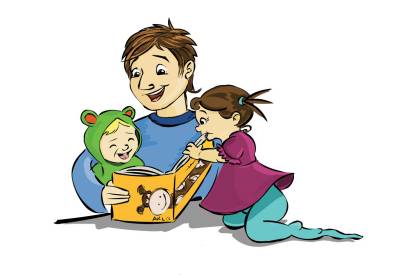 